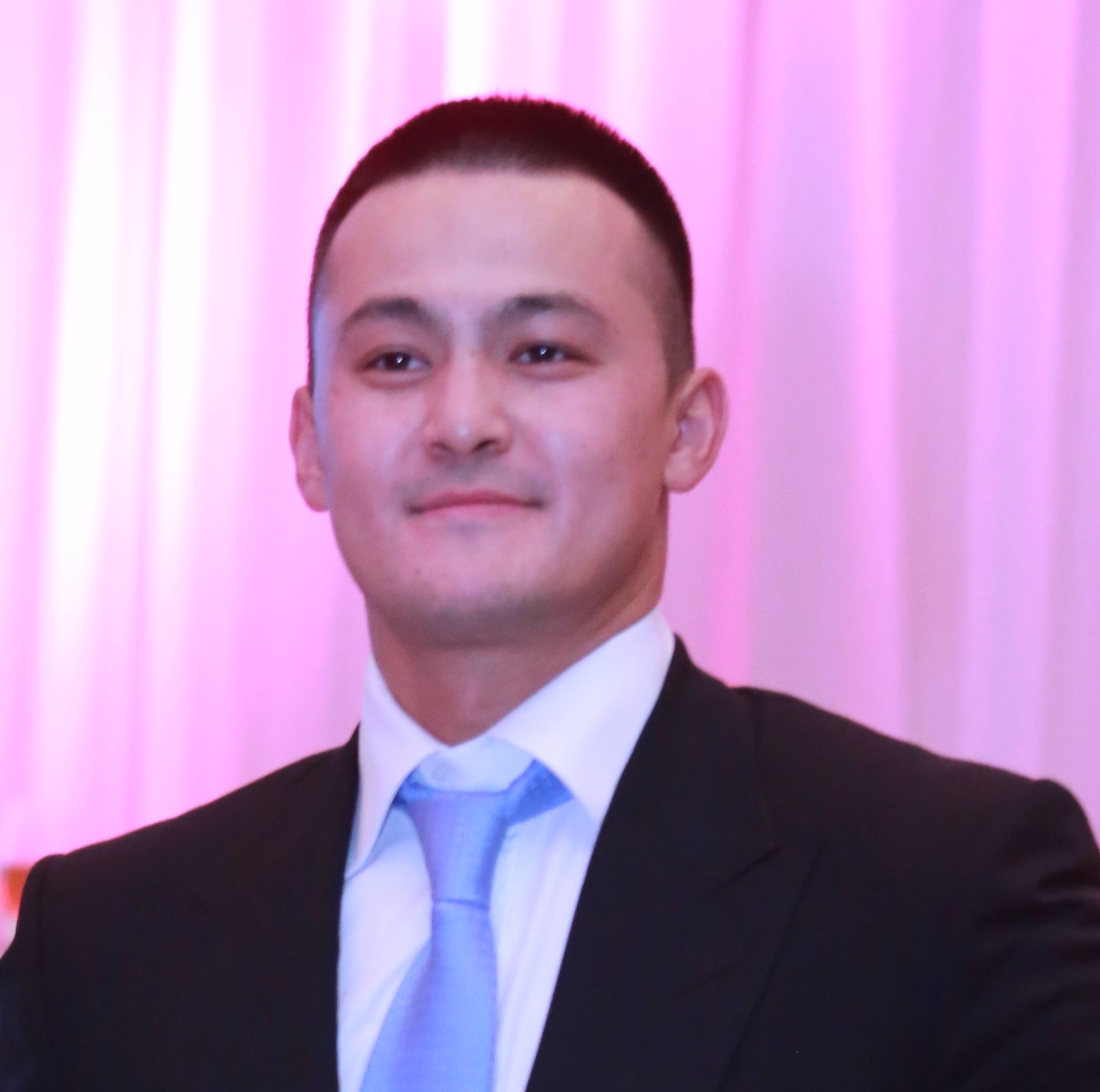 Renat Personal ProfileHighly motivated, internationally well-educated engineerwith good interpersonal and communication skills. Currently improving my qualification on master program in Petroleum Engineering. Open to new experiences.Experience November 2014 till present	“Lukoil Overseas Company”,West Qurna – 2 Project, oil field near Basra, IraqLead Water Production and Injection Technician, Production DepartmentResponsible for control of well parameters and reservoir pressure equipment; launch and output mode of wells; input the daily records; sampling including special ones with preservatives for quality control of the work agent for pumping into reservoir. Ensuring preparation and maintenance of equipment for shutdown works; elimination of leakages; replacement of instrumentation; pumping of the work agent into reservoir under change of the technological regime; organization of replacement of filter components of the high pressure WSW equipment. Participating in complex and hazardous works; testing of wells at barn; loading and uploading operations in confined space as per Permit to Work and as a Permit Holder. Producing the hourly and daily activity report by ensuring correctness of all data got from PI Data Link, software PANDA, and portable equipment PANAMETRIX.Ensuring the process and personnel safety; enhancing subordinates’ ability on handling emergency.December 2013 – November 2014	“Lukoil Overseas Company”,West Qurna – 2 Project, oil field near Basra, IraqSenior Water Injection Technician, Production DepartmentResponsible for organizing intake, preparation and pumping of water; monitoring the technological process at the water intake station; supervise operation of the equipment; logging equipment status and report malfunctions; water sampling as per schedule, regulating the sodium hypochlorite in the required range (0,5-1,0 ppm); submission of regular reports; initiating work orders and tracing the progress; preparation of equipment for repair, disassemble and assemble. Ensuring works in strict compliance with the procedures (being Permit Holder when required); application and usage of the PANDA, VISIO, AUTOCAD softwareCoaching and training the national employees to make sure they are qualified for the specific work; ensuring work safety without any lost time incidents (LTI); engaging subordinates in safety drill/response in order to enhance their ability on handling emergency.EducationOther achievementsAdditional InformationSummer 2008“Halliburton” company, Aksai, Kazakhstan – Assistant to EngineerAssisted in disassembling and assembling of Drilling Jars, Geo-Forces. Tear down assistant of MWD/LWD(Measurement While Drilling/Logging While Drilling) borehole tools. Also prepared and calibrated this equipment for drilling boreholes.Summer 2006“TozziSud” company, Aksai, Kazakhstan - Assistant to Project Manager in all areas incl. Engineering Assisted in construction ofan Uninterruptable Power Station, Source (UPS) for the Unit 2 at the Karachaganak field that was aimed to stabilize and to prepare gas and condensate for transportation. Supported finance department, translated contracts from Russian into English for foreign investors, and conducted research on new business opportunities. Established 2 new business to business relationships. Helped the team on other different projects and participated in negotiations. Attended various trainings and presentations throughout internshipAutumn 2005Honeywell (ex-“BW Technologies”) company, Calgary, Alberta, Canada – Electronic TechnicianAssembled and calibrated such Innovative gas detection instrumentations as; Gas Alert Clip, Rig Rat, Micro Dock, Gas Alert Micro and Gas Alert Extreme. Worked and supported the team on different projects and tasks. Attended various trainings throughout the employment.Summer 2005 “SUNBELT” company - Aksai, Kazakhstan – Assistant to HSE EngineerOn – job training at the Laboratory at “Karachaganak” field (HSE Equipment; Defenders, Gas Alert Clips, Rigrat Gas Detectors of BW, ; Miniwarn, Multiwarn,   Micropacks, Pac III of , , Detectives of )Attended H2S and safety training courses at the Training Centre. Studied the physical andchemical properties of some standard gases as H2S, CO2, CH4 and O2 which are of a particular importancefrom safety point of view at the oil, gas, condensate fields of KazakhstanOctober 2013 – till present, Master in Petroleum Engineering – ongoingprogram(extended term duein order to gain real field knowledge and work experience)September 2007 – July 2010, Bachelor in Mechanical Engineering (Honours Degree), Faculty of the School of Engineering and Applied ScienceSeptember 2006 –June2007Engineering Foundation Programme, Aston University,Birmingham, United KingdomJune 2002 –  May 2006Full-time English Language and TOEFL preparation courses, “The Omnicom School of Languages”“Maple Leaf Academy”Calgary, Alberta, Canada1994 - 2005High-School#3Aksai, KazakhstanSeptember 2009 – July 2010Representative of high quality reputation of the Aston Formula Student race team, ,Appriciation Certificate on Aston Formula ProjectOur project team did the following: generated design concept, applied a range of engineering ideas and specifications to devise race car, researched on materials and manufacturing processes to meet design criteria, created 2D and 3D mechanical drawings of projects, tested and manufactured the car. We constructed a fully-functional race car that participated in the world championship, Silverstone, UK. November 2004Champion in Weight Lifting sports among high schools of Aksai, Kazakhstan(2nd place in a competition)DOB:E-Mail:Computer skills:19 of January 1988Renat.354625@2freemail.com Microsoft OfficeSAP, Solid Works 3D Designing Software, PANDA, Visio, AutocadLanguages:English – fluentKazakh- nativeRussian – fluentDriving:International Driving Licence of B and C category